Жаналықтар22.06.17 ж. Жөкей бастауыш мектебінде мектеп алаңында «Қош бол лагерь» атты мерекелік шара өтті, сонымен қатар балаларға  сыйлықтар мен мақтау қағазымен марапатталды. Балалар осы жазғы демалыстарын жақсы өткізіп демалды№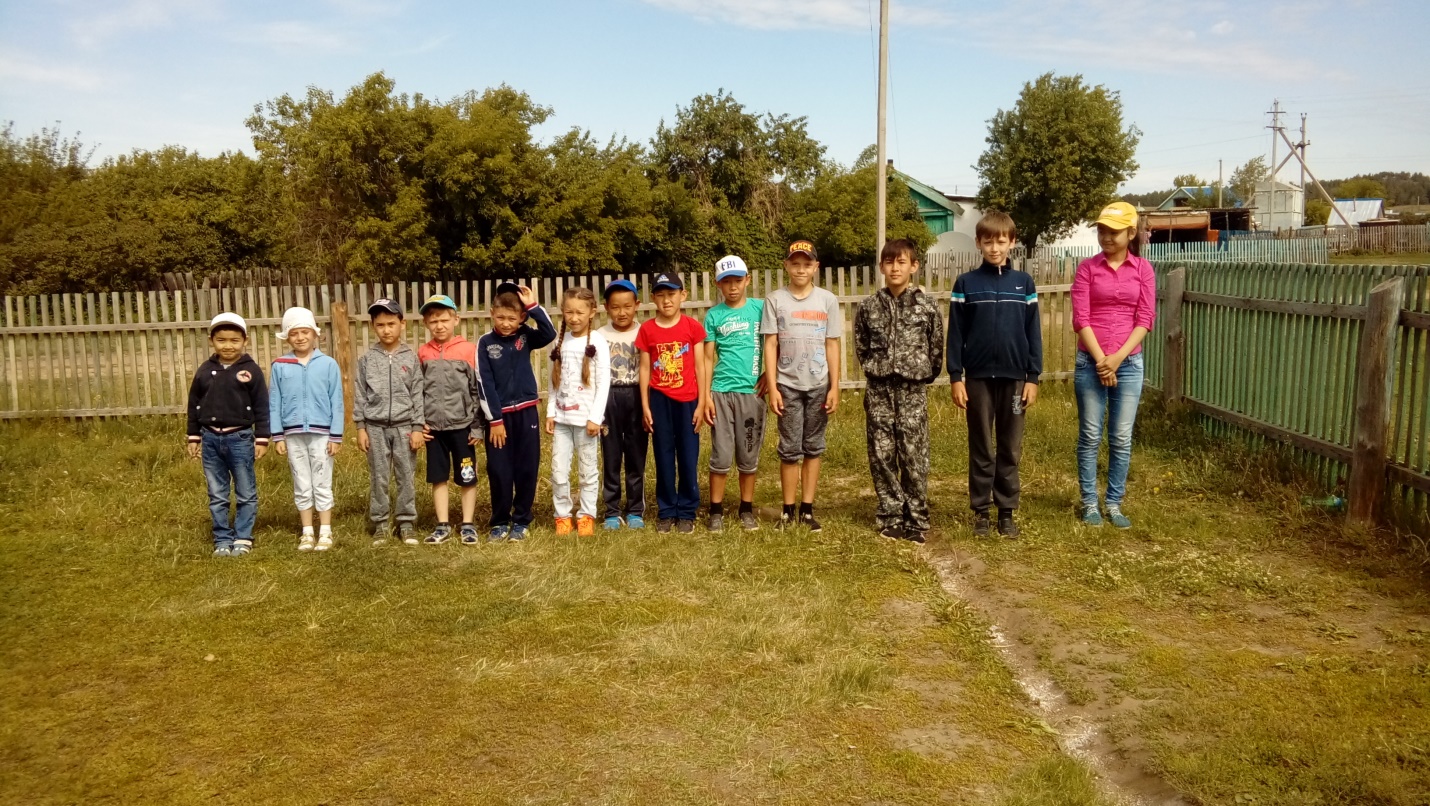 